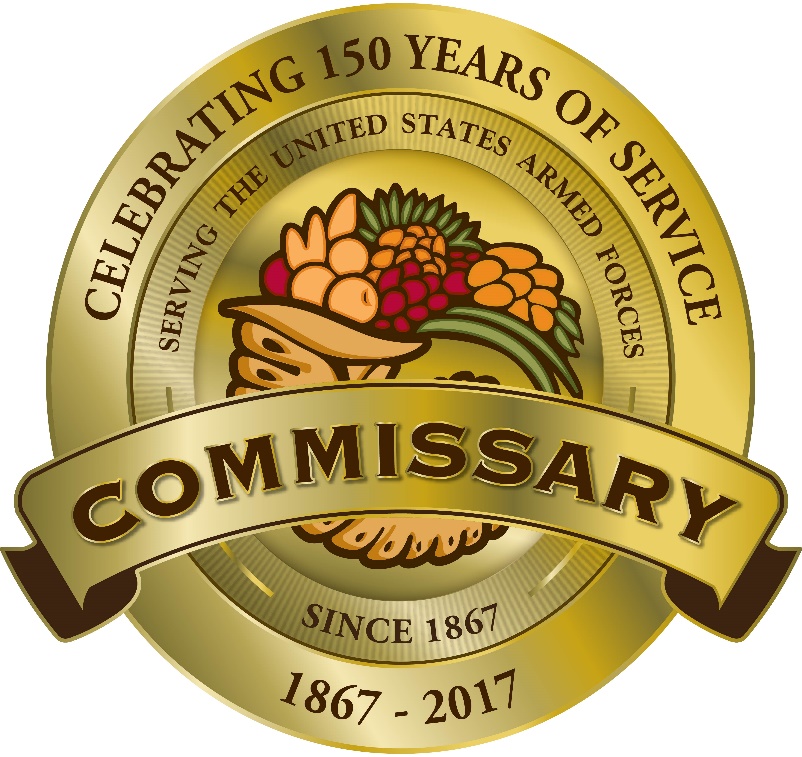 Defense Commissary Agency
1300 E Avenue, Fort Lee, VA 23801Sales Team Directory12/9/2021Prior to contacting the individual Sales teams, please reference the below:Pricing issues – Pricing team: VPP@deca.milAllocation issues – File Maintenance: decahqmpsl@deca.milCARTS/EBS/DAX issues – EBS Carts: EBS_CARTSsupport@deca.milStore layout, planogram issues, SOWb issues – Reset team: decahqmpsr@deca.milPromotions issues – Promotions team: decahqmpsg@deca.milGeneral inquiry assistance, i.e. store alerts, special sales, promotional calendar, store invoicing issues: DeCAHQSOGroceryTeam@deca.milVCM Approval: vcm.approval@deca.milDeCA VisionTo be the grocery provider of choice for our eligible patrons – delivering a vital benefit exclusively for our military community and their families.The DeCA MissionDeliver a vital benefit of the military pay system that provides grocery items at significant savings while enhancing quality of life and readiness.DeCA ValuesWe have P.A.S.S.I.O.N. for what we do…PURSUE: We PURSUE excellence through innovation…ACCOUNTABLE: We are ACCOUNTABLE to our patrons…SENSE: We demonstrate a SENSE of commitment and urgency…STANDARDS: We set relevant and high STANDARDS…INSPIRE: We INSPIRE trust and ownership…OWNERSHIP: We take OWNERSHIP of our performance and behavior…NECESSARY: We are NECESSARY to support our patrons……as we deliver the benefit!
One Vision, One Team, One DeCA!
Office of the Director of Sales (MPS)Bonita Moffett
Director of Sales
804-734-8000 x48855
Bonita.moffett@deca.mil
Vendor Room 109Deborah Harris
Dietitian/Health and Wellness Program Manager
804-734-8000 x48751
Deborah.harris@deca.milJason White
Management & Program Analyst
804-734-8000 x48679
Jason.white@deca.mil

Ryan Gantner
Business Support Assistant
804-734-8000 x48537
Ryan.gantner@deca.mil

The Defense Commissary Agency operates a worldwide chain of commissaries providing groceries to military personnel, retirees and their families in a safe and secure shopping environment. Commissaries provide a military benefit, saving authorized patrons thousands of dollars annually on their purchases compared to similar products at commercial retailers. The discounted prices include a 5-percent surcharge, which covers the costs of building new commissaries and modernizing existing ones. A core military family support element, and a valued part of military pay and benefits, commissaries contribute to family readiness, enhance the quality of life for America’s military and their families, and help recruit and retain the best and brightest men and women to serve their country.*Retail Business Analysis and File Maintenance Divisions report to Ms. Moffett.Commissary Store Brands (MPSE)

Team Email: DECAHQMPSE@deca.milVACANT
Chief, Commissary Store Brand
804-734-8000 x00000
vacant@deca.milRoland Aplasca
Merchandising Specialist
804-734-8000 x48469
Roland.Aplasca@deca.milDonna DiRoma
Merchandising Specialist
804-734-8000 x48263
Donna.diroma@deca.milAmy Perkinson
Merchandising Specialist
804-734-8000 x48386
Amy.perkinson@deca.milRobert “Lane” Harper
Business Manager, Contractor
804-734-8000 x48183
Robert.harper.ctr@deca.mil
904-718-3116
Lane.harper@spartannash.comJason Mabe
Business Manager, Contractor
804-734-8000 x48301
Jason.mabe.ctr@deca.mil
jmabe@daymon.comPromotions (MPSG)

Team Email: DECAHQMPSG@deca.milMike Pfister
Chief, Promotions
804-734-8000 x86210
Mike.Pfister@deca.milVACANT
Business Management Specialist
804-734-8000 x00000
vacant@deca.milMarye Dobson
Business Management Specialist
804-734-8000 x52781
Marye.dobson@deca.milStephen Settles
Business Analyst
804-734-8000 x86436
Stephen.settles@deca.milJudy Staley
Operations Program Analyst
804-734-8000 x48867
Judy.staley@deca.milTita Kalua’u
Promotions Coordinator
804-734-8000 x52879
Tita.kalua’u@deca.milSharon Boswell
Promotions Assistant
804-734-8000 x48605
Sharon.boswell@deca.milLakoya Crutch
Promotions Assistant
804-734-8000 x48387
Lakoya.crutch@deca.milShona Talcott
Promotions Assistant
804-734-8000 x48509
Shona.talcott@deca.milPet Food, HBC, Non-Consumables (MPSH)

Team Email: DECAHQMPSH@deca.milDarrell Clary
Category Manager
804-734-8000 x48866
Darrell.clary@deca.mil
Categories: Paper, Laundry, Household, Pet, Health, Beauty, Baby, NIB & Tobacco ProgramCheryl Brown
Merchandising Specialist
804-734-8000 x48365
Cheryl.brown@deca.mil
Sub-Categories: Dry/Wet Dog Food, Dry/Wet Cat Food, Pet Chill, Dog Treats, Cat Litter, Pet Supplies, Bird Food

Audrey Callen
Merchandising Specialist
804-734-8000 x86026
Audrey.callen@deca.mil
Sub-Categories: Paper Products, Laundry Products, Bleach, Charcoal, Disposable Bags, Food Storage & Wraps, Batteries, Light Bulbs, Home/Office, Supply, Shoe Care, Picnic Ware, FoilRebekah Fine
Merchandising Specialist
804-734-8000 x48736
Rebekah.fine@deca.mil
Sub-Categories: Vitamins & Supplements, Diapers, Baby Products, Sports Nutrition, Adult Incontinence, Antacids, AnalgesicsRuth Mereus
Merchandising Specialist
804-734-8000 x48635
Ruth.mereus@deca.mil
Sub-Categories: Deodorant, Feminine Hygiene, Hair Care, Hosiery, Oral Care, Organic HBC, Shaving Products, Skin Care, Soap/Body Wash, Travel Size, Eye Care, Foot Care, First AidPatricia Sykes
Merchandising Specialist
804-734-8000 x48260
Patricia.sykes@deca.mil
Sub-Categories: Household Cleaning, Dish, Kitchen Accessories, Air Care, NIB, J-Hook Products, Insecticides/Pesticides, Reusable Bags, Filters, TobaccoSpec, Meat, Produce Consumables (MPSI)

Team Email: DECAHQMPSI@deca.milBridget Bennett
Category Manager
804-734-8000 x48200
Bridget.bennett@deca.mil
Categories: Fresh Meat, Deli/Bakery/Fresh Seafood, Fresh Fruits & Vegetables, Packaged Produce, Plants and Holiday Turkey ProgramJames Booker
Merchandising Specialist
804-734-8000 x86418
James.booker2@deca.mil
Sub-Categories: Packaged Salad, Refrigerated Juice (produce), Canning, Fresh FFV Oct.-Jan. Fresh Promotions and Basket BuildersHarry Farrell
Merchandising Specialist
804-734-8000 x48742
Harry.farrell@deca.mil
Sub-Categories: Fresh Meat (Beef, Pork, Chicken, Turkey, Veal), Seafood, Deli, and BakeryPhillip Timmons Jr.
Merchandising Specialist
804-734-8000 x48436
Phillip.timmons@deca.mil
Sub-Categories: Salad Dressing, Tofu/Soy, Fresh FFV, and June-Sept. Fresh Promotions and Basket BuildersTeena-Jeannie Williams
Merchandising Specialist
804-734-8000 x48528
Teena-jeannie.williams@deca.mil
Sub-Categories: Dip, Nuts/Trail, Ancillary Items, Racks, Fresh FFV, Feb.-May Fresh Promotions and Basket BuildersVACANT
Merchandising Specialist
804-734-8000 x00000
Vacant@deca.milVACANT
Merchandising Specialist
804-734-8000 x00000
Vacant@deca.milSemi-Perishable (DSD) Consumables (MPSJ)

Team Email: DECAHQMPSJ@deca.milIveena Henderson
Category Manager
804-734-8000 x86127
Iveena.henderson@deca.mil
Categories: DSD, Bread, Snacks, Beverages, Food, Specialty Food, Front End racks, Rack Program and Cooler Bank Program

Donita Higgins
Merchandising Specialist
804-734-8000 x48310
Donita.higgins@deca.mil
Sub-Categories: Energy Drinks, New Age RTD Tea & Coffee, Isotonic, Beverage (Powdered), Water, Water Premium Coconut, Water Sparkling/Flavored, Ice Cream Cones & Toppings, Canister Snacks, Grain Cakes, Popcorn (Micro), Popcorn (Pre-popped)Aaron Kent
Merchandising Specialist
804-734-8000 x48106
Aaron.kent@deca.mil
Sub-Categories: Dinner Prepared, Canned Fish, Canned Meat, Canned pasta, Dry Pasta, Pork & Beans (Chili, Kidney & Ranch Beans), Ramen, Soup Canned & Dry, Spaghetti Sauce & Dry Cheese, Canned Tomato (Sauce, Paste, Puree), Pizza Dry, Microwave MealsKevin Newborn
Merchandising Specialist
804-734-8000 x48661
Kevin.newborn@deca.mil
Sub-Categories: Fruit Can-Jar, Baking Needs (Morsels & Nuts), Cake Mix & Flour, Pudding, Gelatin & Marshmallows, Sugar Granulated, Sugar Substitute, Gravy & Dry Seasonings, Spices & Extracts, Shortenings & Oils, Potatoes Instant & Stuffing, Dressing Salad (Dry/Liquid), Mayo, CroutonsKirsten O’Nell
Business Analyst
804-734-8000 x48126
Kirsten.o’nell@deca.mil
Sub-Categories: Front End Healthy, Front End Confections, Front End Coolers, Front End SCO, Front End Snacks, Front End Non-Food, Fueling Station, Snack Nuts, Granola Bars, Soda DSD, Soda PremiumLarry Peck
Merchandising Specialist
804-734-8000 x48688
Larry.peck@deca.mil
Sub-Categories: Cookies, Crackers, Crackers (Snack), Snacks (Miscellaneous & Meat), German Foods & Gourmet (International), Latino, Asian Foods, Beans (Dry), Rice Dry/Flavored, Hispanic, Tortillas (DSD)Semi-Perishable (DSD) Consumables (MPSJ)

Team Email: DECAHQMPSJ@deca.milMicah Richardson
Merchandising Specialist
804-734-8000 x48585
Micah.richardson@deca.mil
Sub-Categories: Juice Apple/Cider, Juice Aseptic, Juice Blends, Juice Kids Drinks, Juice Tomato/Vegetable, Mixers, Chocolate Syrup, Hot Chocolate, Breakfast Drinkable, Coffee Creamers & Dry Filters, Coffee Instant, International, K-Cups, TeaWendy VanBevers
Merchandising Specialist
804-734-8000 x86459
Wendy.vanbevers@deca.mil
Sub-Categories: Sauces (BBQ, Hot, Steak, Worcestershire), Cereal Cold, Cereal Hot, Fruit Dried, Jams & Jelly, Ketchup & Mustard, Pancake Mix, Syrup, Molasses, Peanut Butter, Pickles, Peppers, Relish, Toaster Pastry, Vinegar, Olives
Loretta Williams
Merchandising Specialist
804-734-8000 x86135
Loretta.williams@deca.mil
Sub-Categories: Bread Mainstream, Bread Breakfast, Buns/Rolls, Bread Premium, Sweet Goods, Chips, Healthy Snacks, Salty Snacks, Candy Chocolate, Candy Non-Chocolate
Beer, Wine, Refrigerated & Frozen Consumables (MPSW)

Team Email: DECAHQMPSW@deca.milJessica Stables
Category Manager
804-734-8000 x48135
Jessica.stables@deca.mil
Categories: Dairy (Refrigerated), Frozen, Frozen Poultry, Packaged Meats and Beer/WineJennifer Baker
Merchandising Specialist
804-734-8000 x86338
Jennifer.baker@deca.mil
Sub-Categories: Bagged Ice, Milk (YES! Milk), Eggs (YES! Eggs), Specialty Eggs, Butter/Margarine, Fueling StationJoseph Burrill
Merchandising Specialist
804-734-8000 x48499
Joseph.burrill@deca.mil
Sub-Categories: Lunch Meat, Cheese (Sliced, Shredded, Snack), Combo Meals, Dinner Sausage, Breakfast Meat, HMR, Hams, Dry Sausage RackKimberly Galvin
Merchandising Specialist
804-734-8000 x52853
Kimberly.galvin@deca.mil
Sub-Categories: Ice Cream, Novelties, Breakfast, Vegetables, Seafood
Lisa Owens
Merchandising Specialist
804-734-8000 x48181
Lisa.owens@deca.mil
Sub-Categories: Yogurt, Milk Alternatives/Coffee Creamer, Cream Cheese, Cooking/Culture, Pasta, Juice/Coffee/Tea, Dough, Desserts
VACANT
Merchandising Specialist
804-734-8000 x00000
Vacant@deca.mil
Sub-Categories: International, Prepared Meals, Snacks, Potatoes, Pizza, Beer, Wine

VACANT
Merchandising Specialist
804-734-8000 x00000
Vacant@deca.mil
Sub-Categories: Frozen Desserts, Frozen Toppings, Frozen Fruit, Frozen Bread, Meat & Poultry (Packaged Meat, Burgers, Meatless, IQF Chicken, Prepared Chicken, Poultry)Retail Business Analysis (MPSK)

Team Email: DECAHQMPSK@deca.milLashaunda Cooper
Business Analyst
804-734-8000 x48125
Lashaunda.cooper@deca.milOcha Crenshaw
Business Analyst
804-734-8000 x48229
Ocha.crenshaw@deca.milTeredane Daguison
Business Analyst
804-734-8000 x48170
Teredane.daguison@deca.milWilliam Dial
Business Analyst
804-734-8000 x48979
William.dial@deca.milGloria Duncan
Business Analyst
804-734-8000 x48357
Gloria.duncan@deca.milChristopher Felder
Business Analyst
804-734-8000 x48839
Christopher.felder@deca.milKimberly Hammond
Business Analyst
804-734-8000 x52759
Kimberly.hammond@deca.milAngela Leal
Business Analyst
804-734-8000 x48303
Angela.leal@deca.milBrenda Lester
Business Analyst
804-734-8000 x48474
Brenda.lester@deca.milDaniel Kinstetter
Business Analyst
804-734-8000 x48139
Daniel.kinstetter@deca.milTrecha Sweetenberg
Business Analyst
804-734-8000 x52736
Trecha.sweetenberg@deca.milDon Sykes
Business Analyst
804-734-8000 x48654
Don.sykes@deca.milVACANT
Business Analyst
804-734-8000 x00000
Vacant@deca.milVACANT
Business Analyst
804-734-8000 x00000
Vacant@deca.milFile Maintenance (MPSL)

Team Email: DECAHQMPSL@deca.milCharliza Allison
File Maintenance Assistant
804-734-8000 x48641
Charliza.allison@deca.milJanet Bass
File Maintenance Assistant
804-734-8000 x48671
Janet.Bass@deca.milNancy DeLorge
File Maintenance Assistant
804-734-8000 x48320
Nancy.delorge@deca.milDarlene Franco
File Maintenance Assistant
804-734-8000 x48533
Darlene.franco@deca.milJanella Graham
File Maintenance Assistant
804-734-8000 x52816
Janella.graham@deca.milIkeena Henderson
File Maintenance Assistant
804-734-8000 x48646
Ikeena.henderson@deca.milBrenda Lewis
File Maintenance Assistant
804-734-8000 x481887
Brenda.lewis@deca.milDana Nowden
File Maintenance Assistant
804-734-8000 x86347
Dana.nowden@deca.milMatthew Seeger
File Maintenance Assistant
804-734-8000 x48511
Matthew.seeger@deca.mil Eileen Thompson
File Maintenance Assistant
804-734-8000 x48898
Eileen.thompson@deca.milEvelyn Trisvan
File Maintenance Assistant
804-734-8000 x52790
Evelyn.trisvan@deca.milStephanie Walker
File Maintenance Assistant
804-734-8000 x48342
Stephanie.walker@deca.milMichael Wilson
File Maintenance Assistant
804-734-8000 x52796
Michael.wilson@deca.milVACANT
File Maintenance Assistant
804-734-8000 x00000
Vacant@deca.milVACANT
File Maintenance Assistant
804-734-8000 x00000
Vacant@deca.milReset & Planograms (MPSR)

Team Email: DECAHQMPSR@deca.milThomas Burkett
Chief, Resets & Planograms
804-734-8000 x86464
Thomas.burkett@deca.milLouis “Cass” Awalt
Reset Specialist
804-734-8000 x48649
Louis.awalt@deca.milMichael Denny
Reset Specialist
804-734-8000 x48547
Michael.denny@deca.milLisa McWilliams
Reset Specialist
804-734-8000 x48708
Lisa.mcwilliams@deca.milFelicia Jefferson
Planogrammer
804-734-8000 x48121
Felicia.jefferson@deca.milVirginia Mann
Planogrammer
804-734-8000 x48315
Virginia.mann@deca.milLoretta Tucker
Planogrammer
804-734-8000 x48294
Loretta.tucker@deca.milVACANT
Planogrammer
804-734-8000 x00000
Vacant@deca.milOFFICE OF THE DIRECTOR OF SALES4COMMISSARY STORE BRANDS5PROMOTIONS6PET FOOD, HBC, NON-CONSUMABLES7SPEC, MEAT, PRODUCE CONSUMABLES8SEMI-PERISHABLE (DSD) CONSUMABLES9-10BEER, WINE, REFRIGERATED & FROZEN CONSUMABLES11RETAIL BUSINESS ANALYSIS12FILE MAINTENANCE13RESET & PLANOGRAMS14